A 2018/2019-es tanévbenduális formában induló alapszakoka Miskolci Egyetem Gépészmérnöki és Informatikai KaránCéges kapcsolattartók és elérhetőségük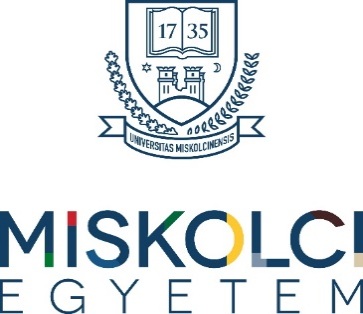 MISKOLCI EGYETEMGépészmérnöki és Informatikai KarAlapszakVállalati partnerEnergetikai mérnöki BScJabil Circuit Magyarország Kft. (Tiszaújváros)Energetikai mérnöki BScKISERŐ Energiaszolgáltató Kft. (Sajóbábony)Energetikai mérnöki BScMIVÍZ Miskolci Vízművek Kft. (Miskolc)Energetikai mérnöki BScPenny-Market Kft. (Alsónémedi)Gépészmérnöki BScAventics Hungary Kft. (Eger)Gépészmérnöki BScBorsodChem Zrt. (Kazincbarcika)Gépészmérnöki BScCerta Kft. (Sátoraljaújhely)Gépészmérnöki BScContinental Dohányipari Zrt. (Sátoraljaújhely)Gépészmérnöki BScCsaba Metál Zrt. (Békéscsaba)Gépészmérnöki BScFRAISA Hungária Kft. (Sárospatak)Gépészmérnöki BScGE Hungary Kft. (Ózd)Gépészmérnöki BScHAJDU Autotechnika Ipari Zrt. (Téglás)Gépészmérnöki BScHAJDU Hajdúsági Ipari Zrt. (Téglás)Gépészmérnöki BScJabil Circuit Magyarország Kft. (Tiszaújváros)Gépészmérnöki BScJohnson Electric Hungary Kft. (Ózd)Gépészmérnöki BScModine Hungária Kft. (Mezőkövesd)Gépészmérnöki BScOngropack Kft. (Kazincbarcika)Gépészmérnöki BScPenny-Market Kft. (Alsónémedi)Gépészmérnöki BScPREC-CAST Öntödei Kft. (Sátoraljaújhely)Gépészmérnöki BScRefratechnik Hungária Kft. (Sátoraljaújhely)Gépészmérnöki BScRobert Bosch Power Tool Kft. (Miskolc)Gépészmérnöki BScSBS Kft. (Erdőtelek)Gépészmérnöki BScTakata Safety Systems Hungary Kft. (Miskolc)Gépészmérnöki BScWeinberg ’93 Építő Kft. (Sárospatak)Gépészmérnöki BScZempléni Vízmű Kft. (Sátoraljaújhely)Gépészmérnöki BScZempléni Építő és Gépészeti Kft. (Sátoraljaújhely)Ipari termék- és formatervező mérnöki BScAventics Hungary Kft. (Eger)Ipari termék- és formatervező mérnöki BScOngropack Kft. (Kazincbarcika)Járműmérnöki BScCerta Kft. (Sátoraljaújhely)Járműmérnöki BScRobert Bosch Energy and Body Systems Kft. (Miskolc)Járműmérnöki BScTakata Safety Systems Hungary Kft. (Miskolc)Logisztikai mérnöki BScBay Zoltán Alkalmazott Kutatási Közhasznú Nonprofit Kft. (Miskolc)Logisztikai mérnöki BScBPI Group Hungary Kft. (Miskolc)Logisztikai mérnöki BScJabil Circuit Magyarország Kft. (Tiszaújváros)Logisztikai mérnöki BScTakata Safety Systems Hungary Kft. (Miskolc)Mechatronikai mérnöki BScAventics Hungary Kft. (Eger)Mechatronikai mérnöki BScHAJDU Autotechnika Ipari Zrt. (Téglás)Mechatronikai mérnöki BScHAJDU Hajdúsági Ipari Zrt. (Téglás)Mechatronikai mérnöki BScJabil Circuit Magyarország Kft. (Tiszaújváros)Mechatronikai mérnöki BScJohnson Electric Hungary Kft. (Ózd)Mechatronikai mérnöki BScModine Hungária Kft. (Mezőkövesd)Mechatronikai mérnöki BScRobert Bosch Power Tool Kft. (Miskolc)Mechatronikai mérnöki BScTakata Safety Systems Hungary Kft. (Miskolc)Mérnökinformatikus BScBasewalk Kft. (Miskolc)Mérnökinformatikus BScBay Zoltán Alkalmazott Kutatási Közhasznú Nonprofit Kft. (Miskolc)Mérnökinformatikus BScBPI Group Hungary Kft. (Miskolc)Mérnökinformatikus BScFinastra Hungary Kft. (Miskolc)Mérnökinformatikus BScIP Systems Kft. (Miskolc)Mérnökinformatikus BScOngropack Kft. (Kazincbarcika)Mérnökinformatikus BScRobert Bosch Energy and Body Systems Kft. (Miskolc)Mérnökinformatikus BScsimpleSoft Kft. (Miskolc)Mérnökinformatikus BScSzinva Net Informatikai Zrt. (Miskolc)Mérnökinformatikus BScTakata Safety Systems Hungary Kft. (Miskolc)Műszaki menedzser BScMIVÍZ Miskolci Vízművek Kft. (Miskolc)Műszaki menedzser BScOngropack Kft. (Kazincbarcika)Műszaki menedzser BScPenny-Market Kft. (Alsónémedi)Műszaki menedzser BScRK-TEAM Digital Kft. (Miskolc)Programtervező informatikus BScBasewalk Kft. (Miskolc)Programtervező informatikus BScBay Zoltán Alkalmazott Kutatási Közhasznú Nonprofit Kft. (Miskolc)Programtervező informatikus BScFinastra Hungary Kft. (Miskolc)Programtervező informatikus BScIP Systems Kft. (Miskolc)Programtervező informatikus BScsimpleSoft Kft. (Miskolc)Villamosmérnöki BScGE Hungary Kft. (Ózd)Villamosmérnöki BScJabil Circuit Magyarország Kft. (Tiszaújváros)Villamosmérnöki BScJohnson Electric Hungary Kft. (Ózd)Villamosmérnöki BScOngropack Kft. (Kazincbarcika)MISKOLCI EGYETEMGépészmérnöki és Informatikai KarCégHonlapKapcsolattartóAventics Hungary Kft.www.aventics.huFiser Orsolyaorsolya.fiser@aventics.comBasewalk Kft.www.idkk.huTarjányi-Koczák Mariannmariann.koczak@infoklaszter.huBay Zoltán Alkalmazott Kutatási Közhasznú Nonprofit Kft. (mérnökinformatikus és programtervező informatikus BSc képzés esetén)www.idkk.huTarjányi-Koczák Mariannmariann.koczak@infoklaszter.huBay Zoltán Alkalmazott Kutatási Közhasznú Nonprofit Kft. (logisztikai mérnöki BSc képzés esetén)www.bayzoltan.huIstván Zsoltosztályvezetőzsolt.istvan@bayzoltan.huBorsodChem Zrt.www.borsodchem-group.comSzívos-Radácsi EszterHR specialistaeszter.radacsi@borsodchem.euBPI Group Hungary Kft.www.remyeurope.comPrémné Kleiber KatalinHR asszisztenspremne.kata@remyinc.huCerta Kft.www.certa.huKurtos Sándorhumánpolitikai vezetősandor.kurtos@certaContinental Dohányipari Zrt.www.continentaltobacco.comKun Emeseszemélyügyi vezetőemese.kun@continentaltobacco.comCsaba Metál Zrt.www.csabametal.huMajoros Csabavezérigazgató-helyettescs.majoros@csabametal.huFinastra Hungary Kft.www.idkk.huTarjányi-Koczák Mariannmariann.koczak@infoklaszter.hufps webügynökség Kft.www.idkk.huTarjányi-Koczák Mariannmariann.koczak@infoklaszter.huFRAISA Hungária Kft.www.fraisa.comVarknal Györgyügyvezetőgyorgy.varknal@fraisa.huGE Hungary Kft.www.ge.com/hu/Bánfi-Csizmadia EditHR manageredit.banfi-csizmadia@ge.comHAJDU Autotechnika Ipari Zrt.www.hajduautort.huVarga Istvánhumánpolitikai vezetőhumanpol@hajdurt.huHAJDU Hajdúsági Ipari Zrt. www.hajdurt.huVarga Istvánhumánpolitikai vezetőhumanpol@hajdurt.huIP Systems Kft.www.idkk.huTarjányi-Koczák Mariannmariann.koczak@infoklaszter.huJabil Circuit Magyarország Kft.www.jabil.huNagy Gyulatraining specialistgyula_nagy@jabil.comJohnson Electric Hungary Kft.www.johnsonelectric.comPálinkás ÁgnesHR manageragnes.palinkas@johnsonelectric.comKISERŐ Energiaszolgáltató Kft.www.kiserokft.huZelei Györgyügyvezető igazgatókiserokft@kiserokft.huMIVÍZ Miskolci Vízművek Kft.www.miviz.huMolnárné Képes Melindamolnarne.melinda@miskolcholding.huModine Hungária Kft.www.modien.comSzokol AttilaHR Business Partnera.szokol@eu.modine.comOngropack Kft. www.ongropack.huNagy EndreHR & kommunikációs menedzserNagy.Endre@ongropack.huPenny Market Kft.www.penny.huTóth Zsófiaképzés és fejlesztési specialistazsofia.toth@penny.huPREC-CAST Öntödei Kft. www.Firmengruppe-Wolf.comZelencz MárkHumánpolitikai munkatársm.zelencz@preccast.huRefratechnik Hungária Kft.www.refra.comGyüre Csillahumánerőforrás ügyintézőcsilla.gyure@refra.comRK-TEAM Digital Kft.www.rk-team.hu/Dr. Kántor Béla Péterügyvezetőinfo@rk-team.huRobert Bosch Energy and Body Systems Kft.www.kepzes.boschmiskolc.huJuhász AndreaGroupleader Competence development and dual educationandrea.juhasz2@hu.bosch.comRobert Bosch Power Tool Kft.www.kepzes.boschmiskolc.huJuhász AndreaGroupleader Competence development and dual educationandrea.juhasz2@hu.bosch.comSBS Kft.www.sbskft.huKovácsné Ózsvári SzilviaHR vezetőkovacsne.szilvia@sbskft.husimpleSoft Kft. www.idkk.huTarjányi-Koczák Mariannmariann.koczak@infoklaszter.huSzinva Net Informatikai Zrt. www.idkk.huTarjányi-Koczák Mariannmariann.koczak@infoklaszter.huTakata Safety Systems Hungary Kft.www.takata-miskolc.huLaszák LíviaTraining & Education Specialistliviaetelka.laszak@eu.takata.comWeinberg ’93 Építő Kft.www.weinberg93.huBolha SzabinaHR referensbolhasz@weinberg93.huW.up Kft.www.idkk.huTarjányi-Koczák Mariannmariann.koczak@infoklaszter.huZempléni Vízmű Kft.www.zemplenivizmukft.huGecse Imrezempviz@t-online.huZempléni Építő és Gépészeti Kft.www.zegkft.huBraun Krisztián Róbertkrisztian.braun@zegkft.hu